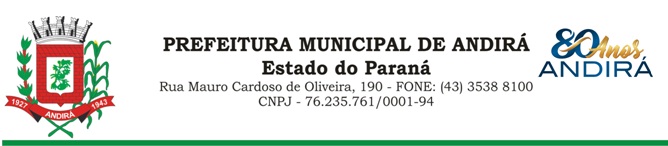 PORTARIA Nº. 17.685 DE 24 DE NOVEMBRO DE 2023IONE ELISABETH ALVES ABIB, Prefeita Municipal de Andirá, Estado do Paraná, usando das atribuições que lhe são conferidas por lei e,			CONSIDERANDO a Portaria 16.013 de 26 de abril de 2022 a qual interrompeu, a partir do dia 27 de abril de 2022, o período de férias do Servidor EDSON ADRIANO DA SILVA,           R E S O L V E:                                  Art. 1º Conceder 11 dias remanescentes das férias, a partir do dia 21 de dezembro de 2023, ao Servidor Público Municipal EDSON ADRIANO DA SILVA, ocupante do cargo de AGENTE DE DEFESA CIVIL. O Servidor atualmente está lotado na Secretaria Municipal de Viação e Serviços Públicos. Art. 2°- Esta Portaria entra em vigor na data de sua publicação.Art. 3º- Ficam revogadas as disposições em contrário.Paço Municipal Bráulio Barbosa Ferraz, Município de Andirá, Estado do Paraná, em 24 de novembro de 2023, 80º da Emancipação Política.IONE ELISABETH ALVES ABIBPREFEITA MUNICIPAL